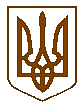 Баришівська  селищна  радаБаришівського  районуКиївської  областіVII скликання                                                                 Р І Ш Е Н Н Я		    20.02.2020 	 								№ 999-23-07Про надання згоди на укладаннякороткострокового договору орендиземельної ділянки ФГ «ВЕТА АГРО»для ведення  товарного сільськогосподарського виробництвав с.Селичівка  під невитребуваними частками ( паями)        На підставі  ст.12  Земельного кодексу України,  ст.26 Закону України  „Про місцеве самоврядування в Україні”, відповідно до Тимчасового порядку використання земель сільськогосподарського призначення, затвердженого рішенням селищної ради від 17.04.2019 №222-09-07, розглянувши клопотання  голови фермерського господарства «ВЕТА АГРО»  Є.М.Кисіля (с.Масківці, вул.Центральна, б.20) щодо укладання договору оренди земельної ділянки в с.Селичівка на території Баришівської селищної ради Селичівського старостинського округу Баришівського району Київської області (за межами населеного пункту), враховуючи пропозиції комісії з питань  регулювання  земельних відносин, природокористування, планування території, охорони пам’яток, історичного та навколишнього середовища,      селищна рада вирішила:             1.Надати згоду ФГ «ВЕТА АГРО»  на укладання короткострокового договору оренди земельної ділянки площею 88,72 га під невитребуваними частками (паями) в с.Селичівка на території Баришівської селищної ради Селичівського старостинського округу Баришівського району Київської області (за межами населеного пункту) терміном на 11 місяців.             2.Встановити розмір орендної плати  за земельну ділянку площею 88,72 га під невитребуваними часками (паями) в с.Селичівка  на території Баришівської селищної ради Селичівського старостинського округу Баришівського району Київської області (за межами населеного пункту) у відповідності до нормативної грошової оцінки  10%.  		             3.Договір набуває чинності з 01.01.2020 по 01.12.2020. 	         4.Оприлюднити дане рішення на офіційному веб-сайті Баришівської селищної ради.             5.Контроль за виконанням рішення покласти на постійну комісію з питань регулювання земельних відносин, природокористування, планування території, охорони пам’яток, історичного та навколишнього середовища.           Селищний голова                                                           О.П.Вареніченко.